№1Промелькнуло быстро лето , Пробежало по цветам.За горами бродит где-тоИ без нас скучает там.№2В двери к нам стучится осень, А за осенью зима. Мы ее не ждем, не просим,А она пришла сама.Ведущая. 
В свой шатер, волшебный 
И прекрасный,
Осень нас на праздник позвала,
Всюду разбросала свои краски, 
И природа чудно расцвела.
(Песня______________________________________)3.Осень на опушке
Краски разводила,
По листве тихонько
Кистью проводила
Пожелтел орешник,
Заалели клены
В пурпуре осеннем
Только дуб зеленый.
Улетают птицы –
Не жалейте лета!
Посмотрите – роща
Золотого цвета4 Славная осень.Здоровый, ядреный воздух усталые силы бодритЛед неокрепший на речке студеной,Словно как тающий сахар лежит.5Около леса, как в мягкой постели, Выспаться можно – покой и простор.Листья поблекнуть еще не успели, Желты и свежи лежат как ковер.(танец с листьями)Вед.: А теперь ребятки, загадаю вам загадки.Пусты поля, 
Мокнет земля,
Дождь поливает.
Когда это бывает?
Рыжий Егорка
Упал на озерко,
Сам не утонул
И воды не всолыхнул.
Это что за невидимка 
Хлопает в саду калиткой, 
На столе листает книжку, 
Шорохом пугает мышку, 
Сорвал с бабушки косынку, 
Покачал в коляске Димку, 
Поиграл листвой, поверьте! 
Ну, конечно, это… 

По городу дождик осенний гулял, 
Зеркальце дождик своё потерял. 
Зеркальце то на асфальте лежит, 
Ветер подует - оно задрожит. 

Серебристый занавес 
с неба вдруг спустился. 
Серебристый занавес 
каплями пролился. 
Уронила занавес 
тучка, представляешь? 
Что за чудный занавес? 
Может, угадаешь? 
Он стоит среди травы
В шляпе, но без головы.
У него одна нога, 
Но и та без сапога. 
Холода их так пугают,
К теплым странам улетают,
Петь не могут, веселиться
Кто собрался в стайки? ...
(птицы)Солнце больше нас не греет,
Холодком поземка веет!
Дунул в лужу ветерок
И сковал ее ...
(ледок)Дождь и слякоть, грязь и ветер,
Осень, ты за все в ответе!
Мерзнет, мерзнет человек,
Выпал первый белый ...
(снег)
(Игра __________________________________________________)6 Стало вдруг светлее в двое,
Двор как в солнечных лучах.
Это платье золотое
У березы на плечах.

7Утром мы во двор идем,
Листья сыплются дождем,
Под ногами шелестят
И летят, летят, летят.

8 Пролетают паутинки
С паучками в серединке,
И высоко от земли пролетают журавли.
Все летит, должно быть, это 
Улетает наше лето
Инсценировка «Осенние встречи в лесу».
Ведущая: 
Осень - хлопотливая пора и у зверюшек, они готовятся зимовать.
А вот и белка, и зайчишка, 
Колючий ежик, бурый мишка.
Сейчас мы их сказать попросим,
Как все они встречают осень.

Пора мне, зайчику, 
Линять.
Пора мне шубку поменять.
Зимой быть серым не могу,
Меня заметят на снегу.

Белка 
А я спешу, спешу, спешу,
Я на сучках грибы сушу.
На зиму делаю запас,
Мне очень холодно сейчас.

Медведь
В берлогу скоро лягу спать,
За осенью – зима опять.
Пусть мне во сне
Приснится мёд.
Проснусь, когда весна
Придёт.

Ёж
Я тоже буду спать, 
Как мишка.
Я поохотился за лето.
Грибы искал, мышей ловил,
Мне надо отдохнуть за это.
Устал я – выбился из сил.
Сучков себе я принесу.
Квартиру сделаю в лесу.
Ведущая: А теперь проведем игру чей листок.
Игра чей листок. (Давайте вспомним название деревьев и кустарников показывая листья дети должны узнать название дерева).

Ведущий: А чем же занимаются осенью люди? (собирают урожай)Как вы думаете, какой овощ занимает первое место на нашем столе?Ах, картошка — объеденье,Детей и взрослых идеал.Тот не знает наслажденья,Кто картошки не едал.«ПОСАДКА КАРТОШКИ»Задание. Для начала необходимо разделиться на пары.Первые пары из разных команд принимаются за посадку картофеля. Один в паре держит ведро с овощами, второй — вынимает из ведра по одной картофелине и «сажает» их плотно друг к дружке. Когда картофель посажен, за работу берутся вторые пары. Один держит пустое ведро, а второй с завязанными глазами собирает картофель и складывает в ведро. Чья команда выполнит задание быстрее — та и победит.Конкурс «Мисс осень» Визитка.Представить осенний наряд.Подведение итога. Награждение победителей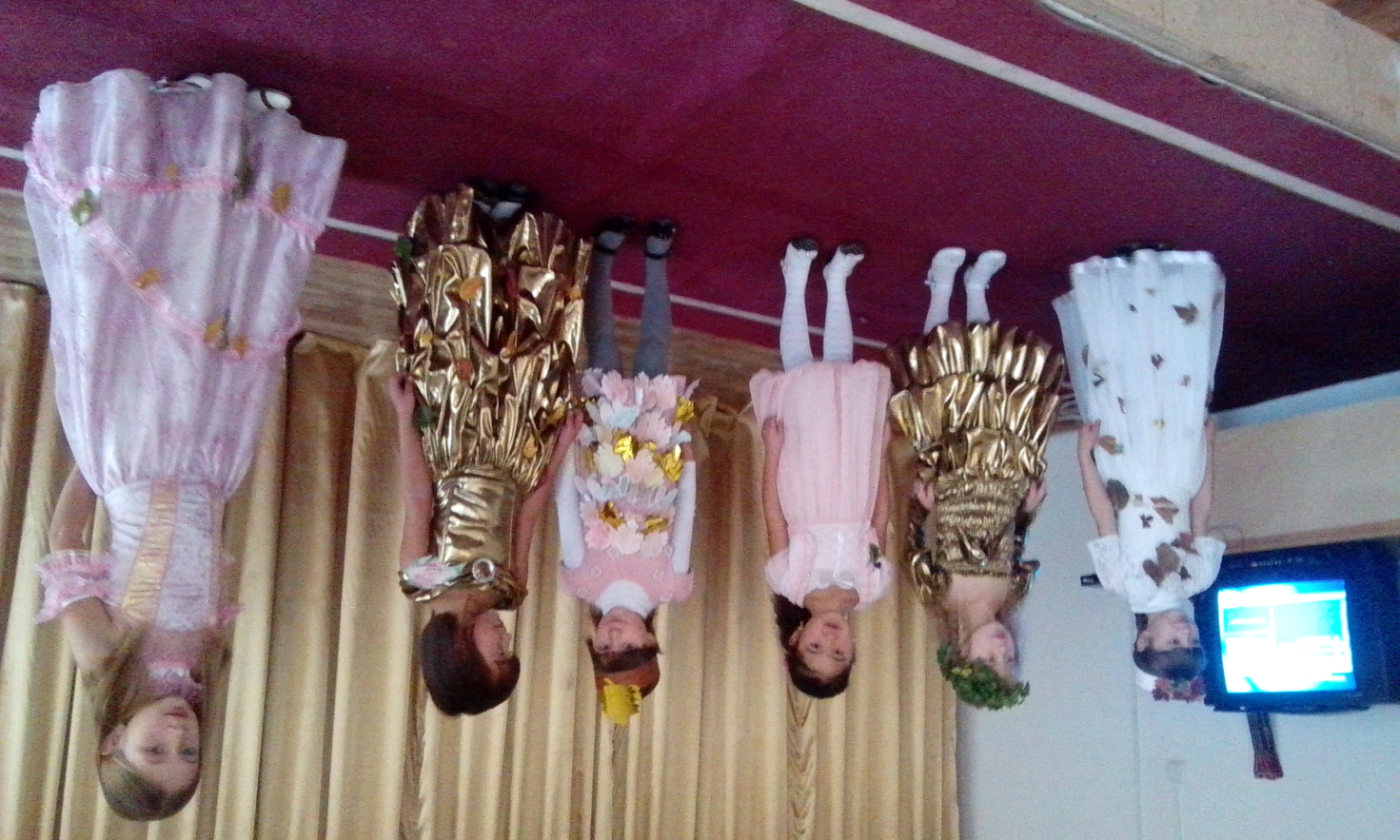 